1.Планируемые     1. Планируемые результаты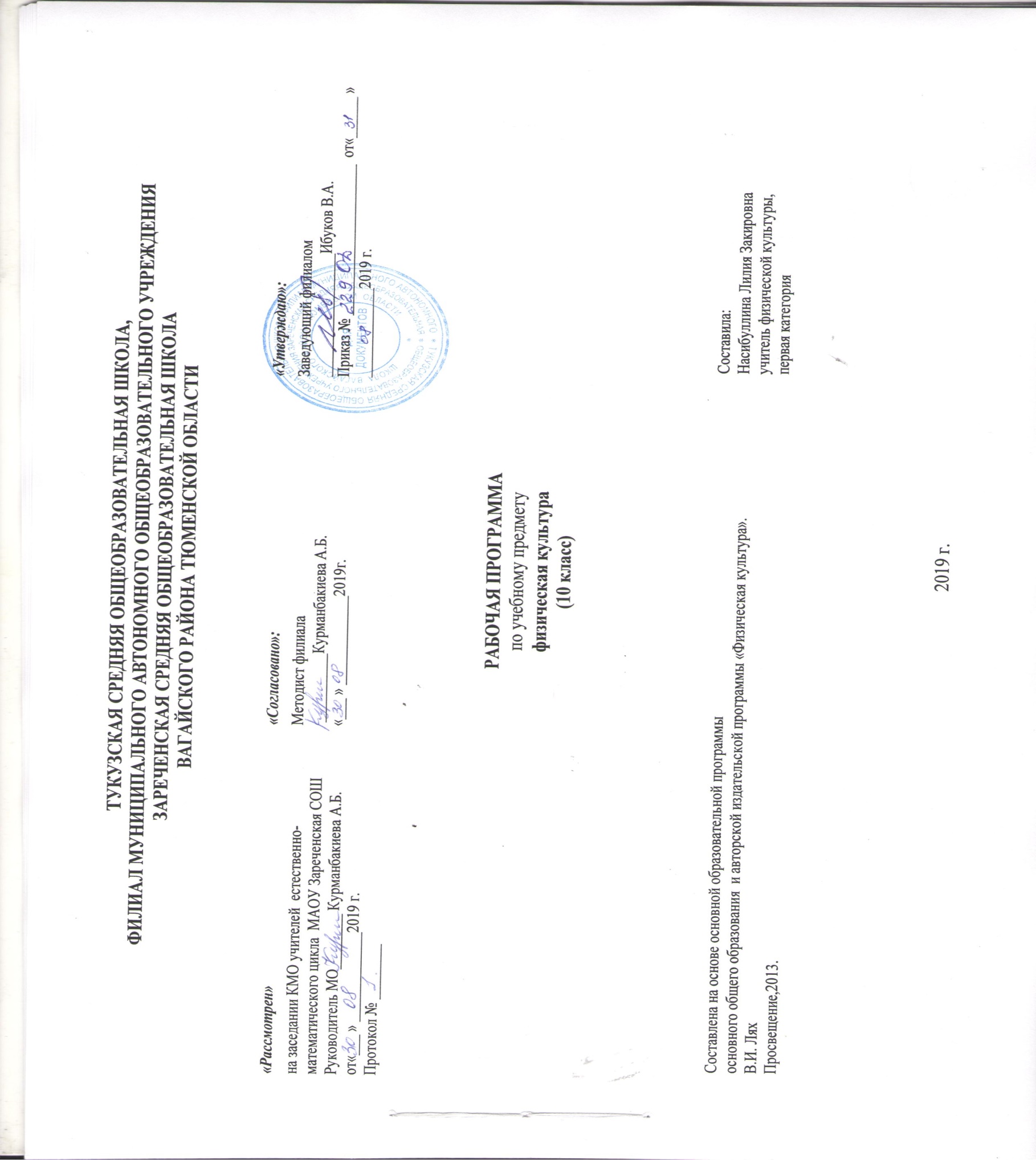 Результаты освоения содержания предмета «Физическая культура» определяют те итоговые результаты, которые должны демонстрировать школьники по завершении обучения в 10 классе.Личностные результаты отражаются в индивидуальных качественных свойствах учащихся, которые приобретаются в процессе освоения учебного предмета «Физическая культура». Эти качественные свойства проявляются прежде всего в положительном отношении учащихся к занятиям двигательной (физкультурной) деятельностью, накоплении необходимых знаний, а также в умении использовать ценности физической культуры для удовлетворения индивидуальных интересов и потребностей, достижения личностно значимых результатов в физическом совершенстве.Личностные результаты могут проявляться в разных областях культуры.В области познавательной культуры:- владение знаниями об индивидуальных особенностях физического развития и физической подготовленности, о соответствии их возрастным и половым нормативам;- владение знаниями об особенностях индивидуального здоровья и о функциональных возможностях организма, способах профилактики заболеваний и пере напряжения средствами физической культуры;- владение знаниями по основам организации и проведения занятий физической культурой оздоровительной и тренировочной направленности, составлению содержания занятий в соответствии с собственными задачами, индивидуальными особенностями физического развития и физической подготовленности.В области нравственной культуры:- способность управлять своими эмоциями, проявлять культуру общения и взаимодействия в процессе занятий физической культурой, игровой и соревновательной деятельности;- способность активно включаться в совместные физкультурно-оздоровительные и спортивные мероприятия, принимать участие в их организации и проведении;- владение умением предупреждать конфликтные ситуации во время совместных занятий физической культурой и спортом, разрешать спорные проблемы на основе уважительного и доброжелательного отношения к окружающим.В области трудовой культуры:- умение планировать режим дня, обеспечивать оптимальное сочетание нагрузки и отдыха;- умение проводить туристские пешие походы, готовить снаряжение, организовывать и благоустраивать места стоянок, соблюдать правила безопасности;- умение содержать в порядке спортивный инвентарь и оборудование, спортивную одежду, осуществлять их подготовку к занятиям и спортивным соревнованиям.В области эстетической культуры:- красивая (правильная) осанка, умение ее длительно сохранять при разнообразных формах движения и передвижений;- хорошее телосложение, желание поддерживать его в рамках принятых норм и представлений посредством занятий физической культурой; - культура движения, умение передвигаться красиво, легко и непринужденно.В области коммуникативной культуры:-владение умением осуществлять поиск информации по вопросам развития современных оздоровительных систем, обобщать, анализировать и творчески применять полученные знания в самостоятельных занятиях физической культурой;- владение умением достаточно полно и точно формулировать цель и задачи совместных с другими детьми занятий физкультурно-оздоровительной и спортивно-оздоровительной деятельностью, излагать их содержание;- владение умением оценивать ситуацию и оперативно принимать решения, находить адекватные способы поведения и взаимодействия с партнерами во время учебной и игровой деятельности.В области физической культуры:- владение навыками выполнения жизненно важных двигательных умений (ходьба, бег, прыжки, лазанья и др.) различными способами, в различных изменяющихся внешних условиях;- владение навыками выполнения разнообразных физических упражнений различной функциональной направленности, технических действий базовых видов спорта, а также применения их в игровой и соревновательной деятельности;Метапредметные результаты характеризуют уровень сформированности качественных универсальных способностей учащихся, проявляющихся в активном применении знаний и умений в познавательной и предметно-практической деятельности. Приобретенные на базе освоения содержания предмета «Физическая культура», в единстве с освоением программного материала других образовательных дисциплин, универсальные способности потребуются как в рамках образовательного процесса (умение учиться), так и в реальной повседневной жизни учащихся.Метапредметные результаты проявляются в различных областях культуры.В области познавательной культуры:- понимание физической культуры как явления культуры, способствующего развитию целостной личности человека, сознания и мышления, физических, психических и нравственных качеств;- понимание здоровья как важнейшего условия саморазвития и самореализации человека, расширяющего свободу выбора профессиональной деятельности и обеспечивающего долгую сохранность творческой активности;- понимание физической культуры как средства организации здорового образа жизни, профилактики вредных привычек и девиантного (отклоняющегося) поведения.В области нравственной культуры:- бережное отношение к собственному здоровью и здоровью окружающих, проявление доброжелательности и отзывчивости к людям, имеющим ограниченные возможности и нарушения в состоянии здоровья;- уважительное отношение к окружающим, проявление культуры взаимодействия, терпимости и толерантности в достижении общих целей при совместной деятельности;- ответственное отношение к порученному делу, проявление осознанной дисциплинированности и готовности отстаивать собственные позиции, отвечать за результаты собственной деятельности.В области трудовой культуры:- добросовестное выполнение учебных заданий, осознанное стремление к освоению новых знаний и умений, качественно повышающих результативность выполнения заданий;- рациональное планирование учебной деятельности, умение организовывать места занятий и обеспечивать их безопасность;- поддержание оптимального уровня работоспособности в процессе учебной деятельности, активное использование занятий физической культурой для профилактики психического и физического утомления.В области эстетической культуры:- восприятие красоты телосложения и осанки человека в соответствии с культурными образцами и эстетическими канонами, формирование физической красоты с позиций укрепления и сохранения здоровья;- понимание культуры движений человека, постижение жизненно важных двигательных умений в соответствии с их целесообразностью и эстетической привлекательностью;- восприятие спортивного соревнования как культурно-массового зрелищного мероприятия, проявление адекватных норм поведения, неантагонистических способов общения и взаимодействия.В области коммуникативной культуры:- владение культурой речи, ведение диалога в доброжелательной и открытой форме, проявление к собеседнику внимания, интереса и уважения;- владение умением вести дискуссию, обсуждать содержание и результаты совместной деятельности, находить компромиссы при принятии общих решений; - владение умением логически грамотно излагать, аргументировать и обосновывать собственную точку зрения, доводить ее до собеседника.В области физической культуры:- владение способами организации и проведения разнообразных форм занятий физической культурой, их планирования и содержательного наполнения;- владение широким арсеналом двигательных действий и физических упражнений из базовых видов спорта и оздоровительной физической культуры, активное их использование в самостоятельно организуемой спортивно-оздоровительной и физкультурно-оздоровительной деятельности;- владение способами наблюдения за показателями индивидуального здоровья, физического развития и физической подготовленности, использование этих показателей в организации и проведении самостоятельных форм занятий физической культурой.Предметные результаты характеризуют опыт учащихся в творческой двигательной деятельности, который приобретается и закрепляется в процессе освоения учебного предмета «Физическая культура». Приобретаемый опыт проявляется в знаниях и способах двигательной деятельности, умениях творчески их 'применять при решении практических задач, связанных с организацией и проведением самостоятельных занятий физической культурой.Предметные результаты, так же как и метапредметные, проявляются в разных областях культуры.В области познавательной культуры:- знания по истории и развитию спорта и олимпийского движения, о положительном их влиянии на укрепление мира и дружбы между народами;- знание основных направлений развития физической культуры в обществе, их целей, задач и форм организации; знания о здоровом образе жизни, его связи с укреплением здоровья и профилактикой вредных привычек,· о роли и месте физической культуры в организации здорового образа жизни.В области нравственной культуры:- способность проявлять инициативу и творчество при организации совместных занятий физической культурой, доброжелательное и уважительное отношение к занимающимся, независимо от особенностей их здоровья, физической и технической подготовленности;- умение оказывать помощь занимающимся при освоении новых двигательных действий, корректно объяснять и объективно оценивать технику их выполнения;- способность проявлять дисциплинированность и уважительное отношение к сопернику в условиях игровой и соревновательной деятельности, соблюдать правила игры и соревнований.В области трудовой культуры:- способность преодолевать трудности, выполнять учебные задания по технической и физической подготовке в полном объеме;- способность организовывать самостоятельные занятия физической культурой разной направленности, обеспечивать безопасность мест занятий, спортивного инвентаря и оборудования, спортивной одежды;- способность самостоятельно организовывать и проводить занятия профессионально-прикладной физической подготовкой, подбирать физические упражнения в зависимости от индивидуальной ориентации на будущую профессиональную деятельность.В области эстетической культуры:- способность организовывать самостоятельные занятия физической культурой по формированию телосложения и правильной осанки, подбирать комплексы физических упражнений и режимы физической нагрузки в зависимости от индивидуальных особенностей физического развития;- способность организовывать самостоятельные занятия по формированию культуры движений, подбирать упражнения координационной, ритмической и пластической направленности, режимы физической нагрузки в зависимости от индивидуальных особенностей физической подготовленности;- способность вести наблюдения за динамикой показателей физического развития и осанки, объективно оценивать их, соотнося с общепринятыми нормами и представлениями.В области коммуникативной культуры:- способность интересно и доступно излагать знания о физической культуре, грамотно пользоваться понятийным аппаратом;- способность формулировать цели и задачи занятий физическими упражнениями, аргументировано вести диалог по основам их организации и проведения;- способность осуществлять судейство соревнований по одному из видов спорта, владеть информационными жестами судьи.В области физической культуры:- способность отбирать физические упражнения по их функциональной направленности, составлять из них индивидуальные комплексы для оздоровительной гимнастики и физической подготовки;- способность составлять планы занятий физической культурой с различной педагогической направленностью, регулировать величину физической нагрузки в зависимости от задач занятия и индивидуальных особенностей организма;- способность проводить самостоятельные занятия по освоению новых двигательных действий и развитию основных физических качеств, контролировать и анализировать эффективность этих занятий.2. Содержание учебного предмета.Предметом обучения физической культуре в старшей школе является двигательная активность человека с общеразвивающей направленностью. В процессе овладения этой деятельностью укрепляется здоровье, совершенствуются физические качества, осваиваются определённые двигательные действия, активно развиваются мышление, творчество и самостоятельность.Важнейшим требованием проведения современного урока по физической культуре является обеспечение дифференцированного и индивидуального подхода к учащимся с учетом состояния здоровья, пола, физического развития, двигательной подготовленности, особенностей развития психических свойств и качеств, соблюдения гигиенических норм.В соответствии с требованиями ФГОС СОО при реализации программы обеспечивается сочетание личностных, метапредметных и предметных результатов обучения. В рамках Образовательной системы используется технология оценивания образовательных достижений (учебных успехов), при которой учащиеся принимают активное участие в оценке своей деятельности и выставления отметок. Формы и методы преподавания:словесный метод (объяснение, указания, команда, убеждение);наглядный метод (демонстрация, наглядные пособия, и т.д.);метод разучивания нового материала (в целом и по частям);методы развития двигательных качеств (повторный, равномерный, соревновательный, игровой и т.д.).Используемые педагогические технологии: здоровьесберегающяя, коррекционная, игровая.Формы контроля знаний: контроль знаний предусмотрен как по окончанию изучения раздела (лёгкая атлетика, гимнастика, волейбол, баскетбол, футбол, лыжная подготовка), так и по мере текущего освоения умений и навыков. В начале и конце учебного года учащиеся сдают шесть зачетных упражнений (президентские тесты) для определения уровня физического развития и физических способностей. Знания о физической культуре (на каждом уроке) – теоретическая частьСоциокультурные основы: современные оздоровительные системы физического воспитания, их роль в формировании здорового образа жизни, сохранении творческой активности и долголетия, предупреждении профессиональных заболеваний и вредных привычек, поддержании репродуктивной функции.Психолого – педагогические основы: основы законодательства Российской Федерации в области физической культуры, спорта, туризма, охраны здоровья.Медико – биологические основы: оздоровительные мероприятия по восстановлению организма и повышению работоспособности: гимнастика при занятиях умственной и физической деятельностью; сеансы аутотренинга, релаксации и самомассажа.Закрепление навыков закаливания: особенности соревновательной деятельности в массовых видах спорта; индивидуальная подготовка и требования безопасности.Закрепление приемов саморегуляции: повторение приемов саморегуляции, освоенных в начальной и основной школе. Аутогенная тренировка, психомышечная и психорегулирующая тренировки. Элементы йоги.Закрепление приемов самоконтроля: повторение самоконтроля освоенных ранее.Физкультурно-оздоровительная деятельность – практическая частьГимнастика с элементами акробатики- 18 часовТехника безопасности на уроках гимнастики, теоретические сведения.Совершенствование техники и соревновательных упражнениях, и индивидуально подобранных спортивных комбинациях (на материале основной школы). Прикладные упражнения на гимнастических снарядах ходьба по гимнастическому бревну, с поворотами и с расхождением; передвижение в висе на руках по горизонтально натянутому канату и в висе на руках с захватом каната ногами; лазанье по гимнастическому канату и гимнастической стенке, опорные прыжки через препятствия. Строевые команды и приемы, акробатические комбинации.Спортивно-оздоровительная деятельностьПодготовка к соревновательной деятельности и выполнению видов испытаний (тестов) и нормативов, предусмотренных Всероссийским физкультурно-спортивным комплексом «Готов к труду и обороне» (ГТО); совершенствование техники упражнений в индивидуально подобранных акробатических и гимнастических комбинациях (на спортивных снарядах); в беге на короткие, средние и длинные дистанции; прыжках в длину и высоту с разбега; передвижениях на лыжах;плавании; совершенствование технических приемов и командно-тактических действий в спортивных играх (баскетболе, волейболе, футболе, мини-футболе); технической и тактической подготовки в национальных видах спорта. Легкая атлетика 21 час.Техника безопасности на уроках легкой атлетики, теоретические сведения.Совершенствование индивидуальной техники в соревновательных упражнениях (на материале основной школы). Прикладные упражнения кросс по пересеченной местности с использованием простейших способов ориентирования; преодоление полос препятствий с использованием разнообразных способов метания, прыжки с места, с разбега.Спортивные игры-42 часаТехника безопасности на уроках спортивные игры, теоретические сведения.Совершенствование технических приемов и командно-тактических действий в спортивных играх (баскетболе, волейболе), прикладные упражнения и технические действия, сопряженные с развитием основных психических процессов (скорость реакции, внимание, память, оперативное мышление).Лыжная подготовка- 18  часовТехника безопасности на уроках лыжной подготовки, теоретические сведения.Совершенствование индивидуальной техники ходьбы на лыжах (на материале основной школы). Прикладные упражнения: специализированные полосы препятствий, включающие подъемы, спуски («по прямой», «змейкой»), небольшие овраги и невысокие трамплины.Согласно учебному плану МАОУ Зареченской  СОШ на изучение физической культуры в 10 классе отводится 3 часа в неделю/ 102 часа в год.Распределение учебного времени на различные виды программного материала при трехразовых занятиях в неделю.3.Календарно-тематическое планирование уроков физической культуры в 10 классе№Название разделаКоличество часовРаспределение материала по четвертямРаспределение материала по четвертямРаспределение материала по четвертямРаспределение материала по четвертям1Базовая часть7812341.1Основы знаний о физической культуреВ процессе урока1.2Легкая атлетика 21211.3Спортивные игры (баскетбол)213181.4Лыжная подготовка186121.5Гимнастика с элементами акробатики188102Вариативная часть242.1Спортивные игры (волейбол)241014Итого10224243024№ п/пТема урокаТема урокаКол-во часовДата проведенияДата проведения№ п/пТема урокаТема урокаКол-во часовФакт.планЛегкая атлетика – 21 часЛегкая атлетика – 21 часЛегкая атлетика – 21 часЛегкая атлетика – 21 часЛегкая атлетика – 21 часЛегкая атлетика – 21 часИнструктаж техники безопасности на уроках физической культуры, легкой атлетике. Бег в равномерном темпе до 20-25 минут12.09Бег в переменном темпе до 20-25 минут.13.09Кросс. Прыжки в длину с места.16.09Кросс. Тестирование прыжка в длину с места.19.09Круговая тренировка. Прыжки в длину с разбега110.09Техника прыжка в длину с разбега. Бег с преодолением препятствий113.09Низкий старт и стартовый разгон. Бег с ускорением до 60м.116.09Тестирование бега на 60м. Броски набивного мяча117.09Упражнения на развитие скоростно-силовых способностей120.09Равномерный бег до 20-25 минут. Тестирование прыжка в длину с разбега123.09Бег с преодолением препятствий. Метание мяча, гранаты с разбега.124.09Бег 2000м. Метание мяча, гранаты с разбега127.09Бег 3000м. Метание мяча, гранаты на дальность130.09Бег 3000,5000 м. Комплекс упражнений для профилактики утомления11.10Бег 2000-3000мна результат. Теория «История развития легкой атлетики в России»14.10Бег с ускорением до 100м. Упражнения на развитие скоростно-силовых способностей.17.10Бег 100м на результат. Упражнения для развития скоростно-силовых способностей.18.10Метание гранаты из различных положений. Подготовка к сдаче нормативов ВФСК ГТО111.10Метание гранаты из различных положений. Упражнения на координацию движений.114.10Бег по дистанции 100м. Эстафета.115.10Теория «Прикладное значение легкоатлетических упражнений». Передача эстафетной палочки118.10                           Спортивная игра (баскетбол)-21час                           Спортивная игра (баскетбол)-21час                           Спортивная игра (баскетбол)-21час                           Спортивная игра (баскетбол)-21час                           Спортивная игра (баскетбол)-21час                           Спортивная игра (баскетбол)-21часТБ на уроках по баскетболу. Комбинации из элементов техники передвижении, остановок, поворотов. Игра 1х1121.10Техника ведения мяча. Учебно-тренировочная игра .222.10Техника ведения мяча. Учебно-тренировочная игра .225.10Техника ловли и передачи мяча в движении.25.11Техника ловли и передачи мяча в движении.28.11Ведение мяча без сопротивления и с сопротивлением защитника. Учебно-тренировочная игра211.11Ведение мяча без сопротивления и с сопротивлением защитника. Учебно-тренировочная игра212.11Варианты бросков мяча. Учебная игра.215.11Варианты бросков мяча. Учебная игра.218.11Упражнения для развития координации движений. Теория «Способ индивидуальной организации, регулирования и контроля за физической нагрузкой»219.11Упражнения для развития координации движений. Теория «Способ индивидуальной организации, регулирования и контроля за физической нагрузкой»222.11Нападение быстрым прорывом. Взаимодействие двух игроков.225.11Нападение быстрым прорывом. Взаимодействие двух игроков.226.11Игровые упражнения по совершенствованию технических приемов129.11Вырывание и выбивание мяча. Перехват и накрывание мяча.22.12Вырывание и выбивание мяча. Перехват и накрывание мяча.23.12Индивидуальные,  групповые и командные тактические действия в нападении и защите.26.12Индивидуальные,  групповые и командные тактические действия в нападении и защите.29.12Круговая тренировка. Упражнения с мячом110.12Учебно-тренировочная игра по правилам. Зачет «Терминология в баскетболе».113.12Упражнения для развития скоростных способностей.116.12Лыжная подготовка – 18 часовЛыжная подготовка – 18 часовЛыжная подготовка – 18 часовЛыжная подготовка – 18 часовЛыжная подготовка – 18 часовЛыжная подготовка – 18 часовТехника безопасности при занятиях лыжным спортом. Правила проведения самостоятельных занятий. 117.12Попеременный двухшажный ход.Спуски с горы220.12Попеременный двухшажный ход.Спуски с горы223.12Одновременный   двухшажный ход.Бег по дистанции до 3 км.224.12Одновременный   двухшажный ход.Бег по дистанции до 3 км.227.12Одновременный  бесшажный ход. Одновременный одношажный ход.213.01Одновременный  бесшажный ход. Одновременный одношажный ход.214.01Переход с попеременного на одновременный ход. Бег по дистанции до 3 км.217.01Переход с попеременного на одновременный ход. Бег по дистанции до 3 км.220.01Преодоление крутых подъемов221.01Преодоление крутых подъемов224.01 Техника подъема в гору скользящим шагом.  Техника выполнения торможения и поворота плугом. 227.0128.01 Техника подъема в гору скользящим шагом.  Техника выполнения торможения и поворота плугом. 227.0128.01Прохождение дистанций от 2 до 5км. Свободным стилем.231.01Прохождение дистанций от 2 до 5км. Свободным стилем.23.02Одновременный одношажный коньковый ход.24.02Одновременный одношажный коньковый ход.27.02Полуконьковый одновременный ход.110.02Спортивные игры (волейбол)-8 часовСпортивные игры (волейбол)-8 часовСпортивные игры (волейбол)-8 часовСпортивные игры (волейбол)-8 часовСпортивные игры (волейбол)-8 часовСпортивные игры (волейбол)-8 часовИнструктаж по ТБ. Основные формы и виды физических упражнений. 111.02Техника передвижений, остановок, поворотов и стоек  в игре волейбол. Групповые упражнения.114.02 Техника приема и передач мяча.217.02 Техника приема и передач мяча.218.02Прием и передача мяча сверху в парах221.02Прием и передача мяча сверху в парах225.02Общая физическая подготовка. Техника приема и  передач мяча в прыжке. 228.02Общая физическая подготовка. Техника приема и  передач мяча в прыжке. 22.03Гимнастика с элементами акробатики-18 часовГимнастика с элементами акробатики-18 часовГимнастика с элементами акробатики-18 часовГимнастика с элементами акробатики-18 часовГимнастика с элементами акробатики-18 часовГимнастика с элементами акробатики-18 часовИТБ по гимнастике. Строевые упражнения. Упражнения с предметами  13.03Упражнения без предметов. Висы и упоры.  26.03Упражнения без предметов. Висы и упоры.  29.03Влияние осанки на функционирование внутренних органов в покое и  во время  выполнения физических упражнений.110.03Комбинации из висов и упоров. Упражнения с предметами.113.03Подтягивание на высокой и низкой перекладине116.03Акробатические упражнения. Биомеханика гимнастических упражнений.217.03Акробатические упражнения. Биомеханика гимнастических упражнений.220.03Акробатические комбинации из разученных элементов.  330.03Акробатические комбинации из разученных элементов.  331.03Акробатические комбинации из разученных элементов.  33.04Опорный прыжок. Оказание первой помощи при травмах.16.04Опорный прыжок. Упражнения на снарядах17.04Круговая тренировка. Упражнения на снарядах110.04Лазанье по канату. Упражнения в парах.213.04Лазанье по канату. Упражнения в парах.214.04Упражнение «Наклон вперед стоя на гимнастической скамье».117.04Теория «История развития гимнастики в России»120.04Спортивная игра (волейбол)-16часовСпортивная игра (волейбол)-16часовСпортивная игра (волейбол)-16часовСпортивная игра (волейбол)-16часовСпортивная игра (волейбол)-16часовСпортивная игра (волейбол)-16часовТехника приема и передач мяча снизу двумя руками.
221.04Техника приема и передач мяча снизу двумя руками.
224.04Техника приема и передач мяча снизу двумя руками.
224.04Верхняя прямая подача с разбега.  Прием с верхней прямой подачи227.04Верхняя прямая подача с разбега.  Прием с верхней прямой подачи228.04Игровые упражнения по технике приема мяча14.05Верхняя прямая подача в зоны. 25.05Верхняя прямая подача в зоны. 28.05Упражнения на развитие силы111.05Чередование способов подач. Учебная игра112.05Взаимодействие игроков передней линии. Техника защитных действий.115.05Одиночное блокирование нападающих ударов. Приемы мяча с нападающих ударов218.05    Одиночное блокирование нападающих ударов. Приемы мяча с нападающих ударов220.05Упражнения на развитие скоростно-силовых способностей122.05Учебно-тренировочная игра. Взаимодействие игроков передней линии225.02Учебно-тренировочная игра. Взаимодействие игроков передней линии2Учебно-тренировочная игра. Тест «Правила игры в волейбол»1